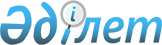 О внесении изменений в некоторые постановления Восточно-Казахстанского областного акиматаПостановление Восточно-Казахстанского областного акимата от 22 декабря 2016 года № 392. Зарегистрировано Департаментом юстиции Восточно-Казахстанской области 23 января 2017 года № 4839      Примечание РЦПИ.

      В тексте документа сохранена пунктуация и орфография оригинала.

      В соответствии с пунктом 2 статьи 50 Закона Республики Казахстан от 6 апреля 2016 года "О правовых актах", пунктом 2 статьи 27 Закона Республики Казахстан от 23 января 2001 года "О местном государственном управлении и самоуправлении в Республике Казахстан" Восточно-Казахстанский областной акимат ПОСТАНОВЛЯЕТ:

      1. Внести в некоторые постановления Восточно-Казахстанского областного акимата изменения согласно приложению к настоящему постановлению.

      2. Настоящее постановление вводится в действие по истечении десяти календарных дней после дня его первого официального опубликования.

      



      "23" декабря 2016 года

      



      "22" декабря 2016 года

      



      "26" декабря 2016 года

      



      "22" декабря 2016 года

 Изменения, которые вносятся в некоторые постановления Восточно-Казахстанского областного акимата      1. В постановлении Восточно-Казахстанского областного акимата "Об установлении водоохранной зоны и водоохранной полосы на водных объектах в сельских населенных пунктах Беткудук, Таврическое, Макеевка, Саратовка, Таргын, Манат и п.Асу-Булак Уланского района Восточно-Казахстанской области и режима их хозяйственного использования" от 14 августа 2006 года № 721 (зарегистрированном в Реестре государственной регистрации нормативных правовых актов за номером 2429, опубликованном в газетах "Дидар" от 9 сентября 2006 года № 91-92 (15712), "Рудный Алтай" от 12 сентября 2006 года № 140 (18176)):

      преамбулу изложить в следующей редакции:

      "В соответствии со статьями 39, 116 Водного кодекса Республики Казахстан от 9 июля 2003 года, статьей 134 Земельного кодекса Республики Казахстан от 20 июня 2003 года, проектом "Границы водоохранной зоны и водоохранной полосы водных объектов в сельских населенных пунктах Беткудук, Таврическое, Макеевка, Саратовка, Таргын, Манат и поселке Асу-Булак Уланского района Восточно-Казахстанской области" и в целях охраны от загрязнения и истощения водных объектов, Восточно-Казахстанский областной акимат ПОСТАНОВЛЯЕТ:".

      2. В постановлении Восточно-Казахстанского областного акимата "Об установлении водоохранной зоны и водоохранной полосы Усть-Каменогорского водохранилища и режима их хозяйственного использования на землях административного подчинения акима города Усть-Каменогорска" от 7 февраля 2007 года № 13 (зарегистрированном в Реестре государственной регистрации нормативных правовых актов за номером 2441, опубликованном в газетах "Дидар" от 20 марта 2007 года № 27 (15778), "Рудный Алтай" от 20 марта 2007 года № 41 (18279)):

      преамбулу изложить в следующей редакции:

      "В соответствии со статьями 39, 116 Водного кодекса Республики Казахстан от 9 июля 2003 года, пунктом 2 статьи 27 Закона Республики Казахстан от 23 января 2001 года "О местном государственном управлении и самоуправлении в Республике Казахстан", проектом "Границы водоохранной зоны и водоохранной полосы Усть-Каменогорского водохранилища" и в целях охраны от загрязнения и истощения водных объектов, Восточно-Казахстанский областной акимат ПОСТАНОВЛЯЕТ:".

      3. В постановлении Восточно-Казахстанского областного акимата "Об установлении водоохранной зоны озера Шыбындыколь и водоохранной полосы в створе земельных участков базы отдыха "Таинты" и режима их хозяйственного использования" от 3 июля 2007 года № 162 (зарегистрированном в Реестре государственной регистрации нормативных правовых актов за номером 2449, опубликованном в газетах "Дидар" от 7 августа 2007 года № 94-95 (15846), "Рудный Алтай" от 7 августа 2007 года № 118 (18356)):

      преамбулу изложить в следующей редакции:

      "В соответствии со статьями 39, 116 Водного кодекса Республики Казахстан от 9 июля 2003 года, пунктом 2 статьи 27 Закона Республики Казахстан от 23 января 2001 года "О местном государственном управлении и самоуправлении в Республике Казахстан", проектом "Границы водоохранной зоны озера Шыбындыколь и водоохранной полосы в створе земельных участков базы отдыха "Таинты" и в целях охраны от загрязнения и истощения водных объектов, Восточно-Казахстанский областной акимат ПОСТАНОВЛЯЕТ:".

      4. В постановлении Восточно-Казахстанского областного акимата "Об установлении водоохранной зоны и водоохранной полосы реки Иртыш и реки Ульба в городе Усть-Каменогорске и режима их хозяйственного использования" от 3 июля 2007 года № 163 (зарегистрированном в Реестре государственной регистрации нормативных правовых актов за номером 2448, опубликованном в газетах "Дидар" от 7 августа 2007 года № 94-95 (15846), "Рудный Алтай" от 7 августа 2007 года № 118 (18356)):

      преамбулу изложить в следующей редакции:

      "В соответствии со статьями 39, 116 Водного кодекса Республики Казахстан от 9 июля 2003 года, пунктом 2 статьи 27 Закона Республики Казахстан от 23 января 2001 года "О местном государственном управлении и самоуправлении в Республике Казахстан", проектами "Границы водоохранной зоны и водоохранной полосы реки Иртыш на участке левобережья от железнодорожного моста до с.Новоявленка в городе Усть-Каменогорске" и "Установление водоохранной зоны и водоохранной полосы правого берега реки Иртыш и реки Ульба в городе Усть-Каменогорске - правый берег реки Иртыш на участке от Усть-Каменогорской ГЭС до нового автомобильного моста (в створе улицы Пограничной), - правый и левый берег реки Ульба от поселка Каменный Карьер до впадения в реку Иртыш" и в целях охраны от загрязнения и истощения водных объектов, Восточно-Казахстанский областной акимат ПОСТАНОВЛЯЕТ:".

      5. В постановлении Восточно-Казахстанского областного акимата "Об установлении водоохранной зоны и водоохранной полосы Шульбинского водохранилища и режима их хозяйственного использования" от 4 февраля 2008 года № 441 (зарегистрированном в Реестре государственной регистрации нормативных правовых актов за номером 2476, опубликованном в газетах "Дидар" от 6 марта 2008 года № 30 (15939), "Рудный Алтай" от 6 марта 2008 года № 35-36 (18469)):

      преамбулу изложить в следующей редакции:

      "В соответствии со статьями 39, 116 Водного кодекса Республики Казахстан от 9 июля 2003 года, подпунктом 8-1) пункта 1 статьи 27 Закона Республики Казахстан от 23 января 2001 года "О местном государственном управлении и самоуправлении в Республике Казахстан", проектом "Водоохранная зона Шульбинского водохранилища" и в целях поддержания водных объектов в состоянии, соответствующем санитарно-гигиеническим и экологическим требованиям, для предотвращения загрязнения, засорения и истощения поверхностных вод, а также сохранения растительного и животного мира, Восточно-Казахстанский областной акимат ПОСТАНОВЛЯЕТ:".

      6. В постановлении Восточно-Казахстанского областного акимата "Об установлении водоохранной зоны и водоохранной полосы реки Иртыш в городе Семей и режима их хозяйственного использования" от 14 января 2009 года № 287 (зарегистрированном в Реестре государственной регистрации нормативных правовых актов за номером 2495, опубликованном в газетах "Дидар" от 7 февраля 2009 года № 15 (16099), "Рудный Алтай" от 7 февраля 2009 года № 16 (18635)):

      преамбулу изложить в следующей редакции:

      "В соответствии со статьями 39, 116 Водного кодекса Республики Казахстан от 9 июля 2003 года, подпунктом 8-1) пункта 1 статьи 27 Закона Республики Казахстан от 23 января 2001 года "О местном государственном управлении и самоуправлении в Республике Казахстан", проектом "Определение границ водоохранной зоны и водоохранной полосы на правом берегу реки Иртыш в городе Семей на участке от поселка Восход до поселка Мирный" и в целях поддержания водных объектов в состоянии, соответствующем санитарно-гигиеническим и экологическим требованиям, для предотвращения загрязнения, засорения и истощения поверхностных вод, а также сохранения растительного и животного мира, Восточно-Казахстанский областной акимат ПОСТАНОВЛЯЕТ:".

      7. В постановлении Восточно-Казахстанского областного акимата "Об установлении водоохранной зоны и водоохранной полосы реки Иртыш в городе Семей и режима их хозяйственного использования" от 13 мая 2009 года № 68 (зарегистрированном в Реестре государственной регистрации нормативных правовых актов за номером 2498, опубликованном в газетах "Дидар" от 15 июня 2009 года № 90-91 (16176), "Рудный Алтай" от 13 июня 2009 года № 90 (18709));

      преамбулу изложить в следующей редакции:

      "В соответствии со  статьями 39, 116 Водного кодекса Республики Казахстан от 9 июля 2003 года, подпунктом 8-1) пункта 1 статьи 27 Закона Республики Казахстан от 23 января 2001 года "О местном государственном управлении и самоуправлении в Республике Казахстан", проектом "Определение границ водоохранной зоны и полосы на левом берегу реки Иртыш в городе Семей, на участке от поселка Холодный Ключ до границы города в районе садоводческого кооператива "Бобровка" и в целях поддержания водных объектов в состоянии, соответствующем санитарно-гигиеническим и экологическим требованиям, для предотвращения загрязнения, засорения и истощения поверхностных вод, а также сохранения растительного и животного мира, Восточно-Казахстанский областной акимат ПОСТАНОВЛЯЕТ:".

      8. В постановлении Восточно-Казахстанского областного акимата "Об установлении водоохранной зоны и водоохранной полосы реки Иртыш в створе Бухтарминского судоходного шлюза Зыряновского района Восточно-Казахстанской области и режима их хозяйственного использования" от 25 мая 2009 года № 77 (зарегистрированном в Реестре государственной регистрации нормативных правовых актов за номером 2500, опубликованном в газетах "Дидар" от 24 июня 2009 года № 97 (16182), "Рудный Алтай" от 25 июня 2009 года № 96-97 (18716)):

      преамбулу изложить в следующей редакции:

      "В соответствии со статьями 39, 116 Водного кодекса Республики Казахстан от 9 июля 2003 года, подпунктом 8-1) пункта 1 статьи 27 Закона Республики Казахстан от 23 января 2001 года "О местном государственном управлении и самоуправлении в Республике Казахстан", проектом "Водоохранная зона и полоса реки Иртыш в створе Бухтарминского судоходного шлюза" и в целях поддержания водных объектов в состоянии, соответствующем санитарно-гигиеническим и экологическим требованиям, для предотвращения загрязнения, засорения и истощения поверхностных вод, а также сохранения растительного и животного мира, Восточно-Казахстанский областной акимат ПОСТАНОВЛЯЕТ:".

      9. В постановлении Восточно-Казахстанского областного акимата "Об установлении водоохранной зоны и водоохранной полосы реки Чар и головной части магистрального канала "Центральный" республиканского государственного предприятия "Востокводхоз" Жарминского района Восточно-Казахстанской области и режима их хозяйственного использования" от 25 мая 2009 года № 78 (зарегистрированном в Реестре государственной регистрации нормативных правовых актов за номером 2501, опубликованном в газетах "Дидар" от 7 июля 2009 года № 105-106 (16191), "Рудный Алтай" от 6 июля 2009 года № 103 (18722)):

      преамбулу изложить в следующей редакции:

      "В соответствии со  статьями 39, 116 Водного кодекса Республики Казахстан от 9 июля 2003 года, подпунктом 8-1) пункта 1 статьи 27 Закона Республики Казахстан от 23 января 2001 года "О местном государственном управлении и самоуправлении в Республике Казахстан", проектом "Границы водоохранной зоны и полосы реки Чар и головной части магистрального канала "Центральный" республиканского государственного предприятия "Востокводхоз" Жарминского района Восточно-Казахстанской области" и в целях поддержания водных объектов в состоянии, соответствующем санитарно-гигиеническим и экологическим требованиям, для предотвращения загрязнения, засорения и истощения поверхностных вод, а также сохранения растительного и животного мира, Восточно-Казахстанский областной акимат ПОСТАНОВЛЯЕТ:".

      10. В постановлении Восточно-Казахстанского областного акимата "Об установлении водоохранной зоны и водоохранной полосы реки Уба на участке охотничьей базы товарищества с ограниченной ответственностью "Тау Тур" Шемонаихинского района Восточно-Казахстанской области и режима их хозяйственного использования" от 25 мая 2009 года № 79 (зарегистрированном в Реестре государственной регистрации нормативных правовых актов за номером 2502, опубликованном в газетах "Дидар" от 7 июля 2009 года № 105-106 (16191), "Рудный Алтай" от 6 июля 2009 № 103 (18722)):

      преамбулу изложить в следующей редакции:

      В соответствии со статьями 39, 116 Водного кодекса Республики Казахстан от 9 июля 2003 года, подпунктом 8-1) пункта 1 статьи 27 Закона Республики Казахстан от 23 января 2001 года "О местном государственном управлении и самоуправлении в Республике Казахстан", проектом "Определение водоохранной зоны и водоохранной полосы реки Уба на участке охотничьей базы товарищества с ограниченной ответственностью "Тау Тур" Шемонаихинского района Восточно-Казахстанской области" и в целях поддержания водных объектов в состоянии, соответствующем санитарно-гигиеническим и экологическим требованиям, для предотвращения загрязнения, засорения и истощения поверхностных вод, а также сохранения растительного и животного мира, Восточно-Казахстанский областной акимат ПОСТАНОВЛЯЕТ:".

      11. В постановлении Восточно-Казахстанского областного акимата "Об установлении водоохранной зоны и водоохранной полосы ручья Карасай в створе земельного участка товарищества с ограниченной ответственностью "Усть-Каменогорский завод полиэтиленовых труб" Уланского района Восточно-Казахстанской области и режима их хозяйственного использования" от 25 мая 2009 года № 80 (зарегистрированном в Реестре государственной регистрации нормативных правовых актов за номером 2503, опубликованном в газетах "Дидар" от 7 июля 2009 года № 105-106 (16191), "Рудный Алтай" от 6 июля 2009 года № 103 (18722)):

      преамбулу изложить в следующей редакции:

      "В соответствии со статьями 39, 116 Водного кодекса Республики Казахстан от 9 июля 2003 года, подпунктом 8-1) пункта 1 статьи 27 Закона Республики Казахстан от 23 января 2001 года "О местном государственном управлении и самоуправлении в Республике Казахстан", проектом "Границы водоохранной зоны и полосы ручья Карасай в створе земельного участка товарищества с ограниченной ответственностью "Усть-Каменогорский завод полиэтиленовых труб" Уланского района Восточно-Казахстанской области" и в целях поддержания водных объектов в состоянии, соответствующем санитарно-гигиеническим и экологическим требованиям, для предотвращения загрязнения, засорения и истощения поверхностных вод, а также сохранения растительного и животного мира, Восточно-Казахстанский областной акимат ПОСТАНОВЛЯЕТ:".

      12. В постановлении Восточно-Казахстанского областного акимата "Об установлении водоохранной зоны и водоохранной полосы реки Иртыш в городе Усть-Каменогорске и режима их хозяйственного использования" от 3 июня 2009 года № 89 (зарегистрированном в Реестре государственной регистрации нормативных правовых актов за номером 2504, опубликованном в газетах "Дидар" от 21 июля 2009 года № 115-116 (16201), "Рудный Алтай" от 20 июля 2009 года № 111 (18729)):

      преамбулу изложить в следующей редакции:

      "В соответствии со  статьями 39, 116  Водного кодекса Республики Казахстан от 9 июля 2003 года, подпунктом 8-1) пункта 1 статьи 27 Закона Республики Казахстан от 23 января 2001 года "О местном государственном управлении и самоуправлении в Республике Казахстан", проектом "Определение водоохранной зоны и водоохранной полосы реки Иртыш в городе Усть-Каменогорске на участках: левый берег от Усть-Каменогорской гидроэлектростанции до железнодорожного моста через реку Иртыш; правый берег от автодорожного моста через реку Иртыш в створе улицы Пограничная до черты города в створе улицы Выставочная" и в целях поддержания водных объектов в состоянии, соответствующем санитарно-гигиеническим и экологическим требованиям, для предотвращения загрязнения, засорения и истощения поверхностных вод, а также сохранения растительного и животного мира, Восточно-Казахстанский областной акимат ПОСТАНОВЛЯЕТ:".

      13. В постановлении Восточно-Казахстанского областного акимата "Об установлении водоохранной зоны и водоохранной полосы озера Алаколь (восточное побережье) и впадающих в него водных объектов Урджарского района Восточно-Казахстанской области и режима их хозяйственного использования" от 9 июня 2009 года № 92 (зарегистрированном в Реестре государственной регистрации нормативных правовых актов за номером 2506, опубликованном в газетах "Дидар" от 21 июля 2009 года № 115-116 (16201), "Рудный Алтай" от 20 июля 2009 года № 111 (18729)):

      заголовок в казахском языке изложен в новой редакции, в русском языке не меняется;

      преамбулу изложить в следующей редакции:

      "В соответствии со  статьями 39, 116  Водного кодекса Республики Казахстан от 9 июля 2003 года, подпунктом 8-1) пункта 1 статьи 27 Закона Республики Казахстан от 23 января 2001 года "О местном государственном управлении и самоуправлении в Республике Казахстан", проектом "Определение границ водоохранной зоны и водоохранной полосы озера Алаколь (восточное побережье) и впадающих в него водных объектов Урджарского района Восточно-Казахстанской области" и в целях поддержания водных объектов в состоянии, соответствующем санитарно-гигиеническим и экологическим требованиям, для предотвращения загрязнения, засорения и истощения поверхностных вод, а также сохранения растительного и животного мира, Восточно-Казахстанский областной акимат ПОСТАНОВЛЯЕТ:".

      14. В постановлении Восточно-Казахстанского областного акимата "Об установлении водоохранной зоны и водоохранной полосы водных объектов в пределах села Урджар Урджарского района Восточно-Казахстанской области и режима их хозяйственного использования" от 9 июня 2009 года № 93 (зарегистрированном в Реестре государственной регистрации нормативных правовых актов за номером 2505, опубликованном в газетах "Дидар" от 21 июля 2009 года № 115-116 (16201), "Рудный Алтай" от 20 июля 2009 года № 111 (18729)):

      преамбулу изложить в следующей редакции:

      "В соответствии со статьями 39, 116 Водного кодекса Республики Казахстан от 9 июля 2003 года, подпунктом 8-1) пункта 1 статьи 27 Закона Республики Казахстан от 23 января 2001 года "О местном государственном управлении и самоуправлении в Республике Казахстан", проектом "Определение границ водоохранной зоны и водоохранной полосы водных объектов в пределах села Урджар Урджарского района Восточно-Казахстанской области (в существующих и перспективных границах)" и в целях поддержания водных объектов в состоянии, соответствующем санитарно-гигиеническим и экологическим требованиям, для предотвращения загрязнения, засорения и истощения поверхностных вод, а также сохранения растительного и животного мира, Восточно-Казахстанский областной акимат ПОСТАНОВЛЯЕТ:".

      15. В постановлении Восточно-Казахстанского областного акимата "Об установлении водоохранной зоны и водоохранной полосы залива Гладковский на левобережье Бухтарминского водохранилища в створе земельного участка товарищества с ограниченной ответственностью "Гладковский залив" Уланского района Восточно-Казахстанской области и режима их хозяйственного использования" от 16 июня 2009 года № 100 (зарегистрированном в Реестре государственной регистрации нормативных правовых актов за номером 2507, опубликованном в газетах "Дидар" от 30 июля 2009 года № 122-123 (16208), "Рудный Алтай" от 31 июля 2009 года № 117-118 (18736)):

      преамбулу изложить в следующей редакции:

      "В соответствии со статьями 39, 116 Водного кодекса Республики Казахстан от 9 июля 2003 года, подпунктом 8-1) пункта 1 статьи 27 Закона Республики Казахстан от 23 января 2001 года "О местном государственном управлении и самоуправлении в Республике Казахстан", проектом "Границы водоохранной зоны и полосы залива Гладковский на левобережье Бухтарминского водохранилища, в створе земельного участка товарищества с ограниченной ответственностью "Гладковский залив" Уланского района Восточно-Казахстанской области" и в целях поддержания водных объектов в состоянии, соответствующем санитарно-гигиеническим и экологическим требованиям, для предотвращения загрязнения, засорения и истощения поверхностных вод, а также сохранения растительного и животного мира, Восточно-Казахстанский областной акимат ПОСТАНОВЛЯЕТ:".

      16. В постановлении Восточно-Казахстанского областного акимата "Об установлении водоохранной зоны и водоохранной полосы на правом берегу Бухтарминского водохранилища в створах от поселка Октябрьский до плотины Бухтарминской гидроэлектростанции Зыряновского района Восточно-Казахстанской области и режима их хозяйственного использования" от 14 июля 2011 года № 152 (зарегистрированном в Реестре государственной регистрации нормативных правовых актов за номером 2551, опубликованном в газетах "Дидар" от 22 августа 2011 года № 97 (16573), "Рудный Алтай" от 20 августа 2011 года № 95 (19083)):

      преамбулу изложить в следующей редакции:

      "В соответствии со статьями 39, 116, 125, 145-1 Водного кодекса Республики Казахстан от 9 июля 2003 года, подпунктом 8-1) пункта 1 статьи 27 Закона Республики Казахстан от 23 января 2001 года "О местном государственном управлении и самоуправлении в Республике Казахстан", проектом "Установление водоохранных зон и полос на Бухтарминском водохранилище (правый берег) в створах от поселка Октябрьский до плотины Бухтарминской гидроэлектростанции" и в целях охраны от загрязнения и истощения водных объектов, Восточно-Казахстанский областной акимат ПОСТАНОВЛЯЕТ:".

      17. В постановлении Восточно-Казахстанского областного акимата "Об установлении водоохранной зоны и водоохранной полосы левого берега реки Иртыш и Шульбинского водохранилища на участке Шульбинского шлюза и режима их хозяйственного использования" от 14 июня 2012 года № 130 (зарегистрированном в Реестре государственной регистрации нормативных правовых актов за номером 2578, опубликованном в газетах "Дидар" от 14 июля 2012 года № 81 (16710), "Рудный Алтай" от 18 июля 2012 года № 83 (19223)):

      преамбулу изложить в следующей редакции:

      "В соответствии со статьями 39, 116, 125, 145-1 Водного кодекса Республики Казахстан от 9 июля 2003 года, подпунктом 8-1) пункта 1 статьи 27 Закона Республики Казахстан от 23 января 2001 года "О местном государственном управлении и самоуправлении в Республике Казахстан", проектом границ водоохранной зоны и полосы левого берега реки Иртыш и Шульбинского водохранилища на участке Шульбинского шлюза республиканского государственного казенного Восточно-Казахстанского предприятия водных путей и в целях охраны от загрязнения и истощения водных объектов, Восточно-Казахстанский областной акимат ПОСТАНОВЛЯЕТ:".

      18. В постановлении Восточно-Казахстанского областного акимата "Об установлении водоохранной зоны и водоохранной полосы реки Калжыр на территории геологического отвода товарищества с ограниченной ответственностью "ГРК МЛД" в Курчумском районе и режима их хозяйственного использования" от 14 июня 2012 года № 131 (зарегистрированном в Реестре государственной регистрации нормативных правовых актов за номером 2579, опубликованном в газетах "Дидар" от 14 июля 2012 года № 81 (16710), "Рудный Алтай" от 13 июля 2012 года № 81 (19221)):

      преамбулу изложить в следующей редакции:

      "В соответствии со статьями 39, 116, 125, 145-1 Водного кодекса Республики Казахстан от 9 июля 2003 года, подпунктом 8-1) пункта 1 статьи 27 Закона Республики Казахстан от 23 января 2001 года "О местном государственном управлении и самоуправлении в Республике Казахстан", проектом водоохранных зон и полос реки Калжыр на территории геологического отвода товарищества с ограниченной ответственностью "ГРК МЛД" в Курчумском районе Восточно-Казахстанской области и в целях охраны от загрязнения и истощения водных объектов, Восточно-Казахстанский областной акимат ПОСТАНОВЛЯЕТ:".

      19. В постановлении Восточно-Казахстанского областного акимата "Об установлении водоохранной зоны и водоохранной полосы ручьев Быстрый ключ и Безымянный на участке проектируемого строительства шахтных стволов "Вентиляционный" и "Обручевский" Риддерского горно-обогатительного комплекса товарищества с ограниченной ответственностью "Казцинк" и режима их хозяйственного использования" от 14 июня 2012 года № 132 (зарегистрированном в Реестре государственной регистрации нормативных правовых актов за номером 2581, опубликованном в газетах "Дидар" от 14 июля 2012 года № 81 (16710), "Рудный Алтай" от 13 июля 2012 года № 81 (19221)):

      преамбулу изложить в следующей редакции:

      "В соответствии со статьями 39, 116, 125, 145-1 Водного кодекса Республики Казахстан от 9 июля 2003 года, подпунктом 8-1) пункта 1 статьи 27 Закона Республики Казахстан от 23 января 2001 года "О местном государственном управлении и самоуправлении в Республике Казахстан", проектом определения и установления границ и площадей водоохранных зон и водоохранных полос ручьев Быстрый ключ и Безымянный Долинного и Обручевского месторождений (на участке проектируемого строительства шахтных стволов "Вентиляционный" и "Обручевский" Риддерского горно-обогатительного комплекса товарищества с ограниченной ответственностью "Казцинк") и в целях охраны от загрязнения и истощения водных объектов, Восточно-Казахстанский областной акимат ПОСТАНОВЛЯЕТ:".

      20. В постановлении Восточно-Казахстанского областного акимата "Об установлении водоохранной зоны и водоохранной полосы рек Секисовка и Волчевка в створе земельного участка горно-обогатительного комплекса дочернего товарищества с ограниченной ответственностью "Горнорудное предприятие "Секисовское" Компании "Hambledon Mining Company Limited" в Глубоковском районе и режима их хозяйственного использования" от 14 июня 2012 года № 133 (зарегистрированном в Реестре государственной регистрации нормативных правовых актов за номером 2580, опубликованном в газетах "Дидар" от 14 июля 2012 года № 81 (16710), "Рудный Алтай" от 16 июля 2012 года № 82 (19222)):

      преамбулу изложить в следующей редакции:

      "В соответствии со статьями 39, 116, 125, 145-1 Водного кодекса Республики Казахстан от 9 июля 2003 года, подпунктом 8-1) пункта 1 статьи 27 Закона Республики Казахстан от 23 января 2001 года "О местном государственном управлении и самоуправлении в Республике Казахстан", проектом "Границы водоохранной зоны и полосы рек Секисовка и Волчевка в створе земельного участка горно-обогатительного комплекса дочернего товарищества с ограниченной ответственностью "Горнорудное предприятие "Секисовское" Компании "Hambledon Mining Company Limited" Глубоковского района Восточно-Казахстанской области" и в целях охраны от загрязнения и истощения водных объектов, Восточно-Казахстанский областной акимат ПОСТАНОВЛЯЕТ:".

      21. В постановлении Восточно-Казахстанского областного акимата "Об установлении водоохранной зоны и водоохранной полосы ручья Шешек в створе земельного участка, предоставленного для проектирования и строительства парка семейного отдыха "Чечек" в городе Усть-Каменогорске Восточно-Казахстанской области и режима их хозяйственного использования" от 28 июня 2013 года № 165 (зарегистрированном в Реестре государственной регистрации нормативных правовых актов за номером 3021, опубликованном в газетах "Дидар" от 10 августа 2013 года № 95 (16876), "Рудный Алтай" от 12 августа 2013 года № 94 (19387)):

      преамбулу изложить в следующей редакции:

      "В соответствии со статьями 39, 116, 125, 145-1 Водного кодекса Республики Казахстан от 9 июля 2003 года, подпунктом 8-1) пункта 1 статьи 27 Закона Республики Казахстан от 23 января 2001 года "О местном государственном управлении и самоуправлении в Республике Казахстан", проектом "Определение границ водоохранной зоны и полосы ручья Шешек (Чечек) в створе земельного участка с кадастровым номером № 05-085-102-045, предоставленного для проектирования и строительства парка семейного отдыха "Чечек" в городе Усть-Каменогорске Восточно-Казахстанской области", и в целях поддержания водных объектов в состоянии, соответствующем санитарно-гигиеническим и экологическим требованиям, для предотвращения загрязнения, засорения и истощения поверхностных вод, а также сохранения растительного и животного мира, Восточно-Казахстанский областной акимат ПОСТАНОВЛЯЕТ:"

      22. В постановлении Восточно-Казахстанского областного акимата "Об установлении водоохранных зон и водоохранных полос поверхностных водных объектов в границах административной территории города Риддера Восточно-Казахстанской области и режима их хозяйственного использования" от 7 апреля 2014 года № 85 (зарегистрированном в Реестре государственной регистрации нормативных правовых актов за номером 3299, опубликованном в газетах "Дидар" от 23 мая 2014 года № 57 (16994), "Рудный Алтай" от 24 мая 2014 года № 58 (19505)):

      преамбулу изложить в следующей редакции:

      "В соответствии со статьями 39, 116 , 125, 145-1 Водного кодекса Республики Казахстан от 9 июля 2003 года, подпунктом 8-1) пункта 1 статьи 27 Закона Республики Казахстан от 23 января 2001 года "О местном государственном управлении и самоуправлении в Республике Казахстан", проектом "Установление водоохранных зон и водоохранных полос поверхностных водных объектов в границах административной территории города Риддера Восточно-Казахстанской области" и в целях поддержания водных объектов в состоянии, соответствующем санитарно-гигиеническим и экологическим требованиям, для предотвращения загрязнения, засорения и истощения поверхностных вод, а также сохранения растительного и животного мира, Восточно-Казахстанский областной акимат ПОСТАНОВЛЯЕТ:".

      23. В постановлении Восточно-Казахстанского областного акимата "Об установлении водоохранной зоны и водоохранной полосы реки Уба в районе разработки Шемонаихинского месторождения песчано-гравийной смеси № 5 в Шемонаихинском районе и режима их хозяйственного использования" от 7 апреля 2014 года № 86 (зарегистрированном в Реестре государственной регистрации нормативных правовых актов за номером 3301, опубликованном в газетах "Дидар" от 21 мая 2014 года № 56 (16993), "Рудный Алтай" от 20 мая 2014 года № 56 (19503)):

      преамбулу изложить в следующей редакции:

      "В соответствии со статьями 39, 116, 125, 145-1 Водного кодекса Республики Казахстан от 9 июля 2003 года, подпунктом 8-1) пункта 1 статьи 27 Закона Республики Казахстан от 23 января 2001 года "О местном государственном управлении и самоуправлении в Республике Казахстан", проектом "Организация водоохранных зон и полос реки Уба в районе разработки Шемонаихинского месторождения песчано-гравийной смеси № 5" и в целях поддержания водных объектов в состоянии, соответствующем санитарно-гигиеническим и экологическим требованиям, для предотвращения загрязнения, засорения и истощения поверхностных вод, а также сохранения растительного и животного мира, Восточно-Казахстанский областной акимат ПОСТАНОВЛЯЕТ:".

      24. В постановлении Восточно-Казахстанского областного акимата "Об установлении водоохранных зон и водоохранных полос поверхностных водных объектов в городе Зыряновске Восточно-Казахстанской области и режима их хозяйственного использования" от 7 апреля 2014 года № 87 (зарегистрированном в Реестре государственной регистрации нормативных правовых актов за номером 3300, опубликованном в газетах "Дидар" от 23 мая 2014 года № 57 (16994), "Рудный Алтай" от 24 мая 2014 года № 58 (19505)):

      преамбулу изложить в следующей редакции:

      "В соответствии со статьями 39, 116, 125, 145-1 Водного кодекса Республики Казахстан от 9 июля 2003 года, подпунктом 8-1) пункта 1 статьи 27 Закона Республики Казахстан от 23 января 2001 года "О местном государственном управлении и самоуправлении в Республике Казахстан", проектом "Установление водоохранных зон и полос поверхностных водных объектов в городе Зыряновске Восточно-Казахстанской области" и в целях поддержания водных объектов в состоянии, соответствующем санитарно-гигиеническим и экологическим требованиям, для предотвращения загрязнения, засорения и истощения поверхностных вод, а также сохранения растительного и животного мира, Восточно-Казахстанский областной акимат ПОСТАНОВЛЯЕТ:".

      25. В постановлении Восточно-Казахстанского областного акимата "Об установлении водоохранной зоны и водоохранной полосы пруда на реке Лосиха и реки Лосиха в Шемонаихинском районе и режима их хозяйственного использования" от 7 апреля 2014 года № 88 (зарегистрированном в Реестре государственной регистрации нормативных правовых актов за номером 3294, опубликованном в газетах "Дидар" от 21 мая 2014 года № 56 (16993), "Рудный Алтай" от 22 мая 2014 года № 57 (19504)):

      преамбулу изложить в следующей редакции:

      "В соответствии со статьями 39, 116, 125, 145-1 Водного кодекса Республики Казахстан от 9 июля 2003 года, подпунктом 8-1) пункта 1 статьи 27 Закона Республики Казахстан от 23 января 2001 года "О местном государственном управлении и самоуправлении в Республике Казахстан", проектом "Определение границ водоохранной зоны и водоохранной полосы пруда на реке Лосиха Шемонаихинского района Восточно-Казахстанской области" и в целях поддержания водных объектов в состоянии, соответствующем санитарно-гигиеническим и экологическим требованиям, для предотвращения загрязнения, засорения и истощения поверхностных вод, а также сохранения растительного и животного мира, Восточно-Казахстанский областной акимат ПОСТАНОВЛЯЕТ:".

      26. В постановлении Восточно-Казахстанского областного акимата "Об установлении водоохранной зоны и водоохранной полосы реки Ульба и ее притока реки Бобровка в Глубоковском районе Восточно-Казахстанской области и режима их хозяйственного использования" от 14 августа 2014 года № 214 (зарегистрированном в Реестре государственной регистрации нормативных правовых актов за номером 3487, опубликованном в газетах "Дидар" от 23 сентября 2014 года № 110 (17047), "Рудный Алтай" от 24 сентября 2014 года № 110 (19557)):

      заголовок в казахском языке изложен в новой редакции, в русском языке не меняется;

      преамбулу изложить в следующей редакции:

      "В соответствии со статьями 39, 116, 125, 145-1 Водного кодекса Республики Казахстан от 9 июля 2003 года, подпунктом 8-1) пункта 1 статьи 27 Закона Республики Казахстан от 23 января 2001 года "О местном государственном управлении и самоуправлении в Республике Казахстан", проектом "Установление водоохранной зоны и полосы на междуречье рек Ульба и Бобровка в створе земельного участка под карьер Южного фланга Право-Ульбинского месторождения валунно-песчанно-гравийной смеси Глубоковского района Восточно-Казахстанской области" и в целях поддержания водных объектов в состоянии, соответствующем санитарно-гигиеническим и экологическим требованиям, для предотвращения загрязнения, засорения и истощения поверхностных вод, а также сохранения растительного и животного мира, Восточно-Казахстанский областной акимат ПОСТАНОВЛЯЕТ:".

      27. В постановлении Восточно-Казахстанского областного акимата "Об установлении водоохранных зон и водоохранных полос малых рек и ручьев в городе Усть-Каменогорске Восточно-Казахстанской области и режима их хозяйственного использования" от 6 октября 2014 года № 266 (зарегистрированном в Реестре государственной регистрации нормативных правовых актов за номером 3516, опубликованном в газетах "Дидар" от 18 ноября 2014 года № 134 (17071), "Рудный Алтай" от 19 ноября 2014 года № 134 (19581)):

      преамбулу изложить в следующей редакции:

      "В соответствии со статьями 39, 116, 125, 145-1 Водного кодекса Республики Казахстан от 9 июля 2003 года, подпунктом 8-1) пункта 1 статьи 27 Закона Республики Казахстан от 23 января 2001 года "О местном государственном управлении и самоуправлении в Республике Казахстан",   проектом "Установление водоохранных зон и полос малых рек и ручьев в городе Усть-Каменогорске Восточно-Казахстанской области" и в целях поддержания водных объектов в состоянии, соответствующем санитарно-гигиеническим и экологическим требованиям, для предотвращения загрязнения, засорения и истощения поверхностных вод, а также сохранения растительного и животного мира, Восточно-Казахстанский областной акимат ПОСТАНОВЛЯЕТ:"

      28. В постановлении Восточно-Казахстанского областного акимата "О внесении изменения в постановление Восточно-Казахстанского областного акимата от 13 мая 2009 года № 68 "Об установлении водоохранной зоны и водоохранной полосы реки Иртыш в городе Семей и режима их хозяйственного использования" от 26 декабря 2014 года № 348 (зарегистрированном в Реестре государственной регистрации нормативных правовых актов за номером 3662, опубликованном в газетах "Дидар" от 16 февраля 2015 года № 19 (17108), "Рудный Алтай" от 14 февраля 2015 года № 18 (19617)):

      преамбулу изложить в следующей редакции:

      "В соответствии со статьями 39, 116 Водного кодекса Республики Казахстан от 9 июля 2003 года, подпунктом 8-1) пункта 1 статьи 27 Закона Республики Казахстан от 23 января 2001 года "О местном государственном управлении и самоуправлении в Республике Казахстан", проектом "Корректировка установления водоохранной зоны и полосы левого берега реки Иртыш на участке улицы Джамбула, между гостиницей "Турист" и комплексом "Чайка" в городе Семей Восточно-Казахстанской области" Восточно-Казахстанский областной акимат ПОСТАНОВЛЯЕТ:".

      29. В постановлении Восточно-Казахстанского областного акимата "Об установлении водоохранных зон и водоохранных полос реки Убы, малых рек и ручьев в городе Шемонаиха и селе Октябрьское Шемонаихинского района Восточно-Казахстанской области и режима их хозяйственного использования" от 9 февраля 2015 года № 31 (зарегистрированном в Реестре государственной регистрации нормативных правовых актов за номером 3697, опубликованном в газетах "Дидар" от 27 февраля 2015 года № 24 (17113), "Рудный Алтай" от 28 февраля 2015 года № 24 (19623)):

      преамбулу изложить в следующей редакции:

      "В соответствии со статьями 39, 116, 125, 145-1 Водного кодекса Республики Казахстан от 9 июля 2003 года, подпунктом 8-1) пункта 1 статьи 27 Закона Республики Казахстан от 23 января 2001 года "О местном государственном управлении и самоуправлении в Республике Казахстан", проектом "Установление водоохранных зон и полос реки Убы, малых рек и ручьев в городе Шемонаиха Восточно-Казахстанской области" и в целях поддержания водных объектов в состоянии, соответствующем санитарно-гигиеническим и экологическим требованиям, для предотвращения загрязнения, засорения и истощения поверхностных вод, а также сохранения растительного и животного мира, Восточно-Казахстанский областной акимат ПОСТАНОВЛЯЕТ:".


					© 2012. РГП на ПХВ «Институт законодательства и правовой информации Республики Казахстан» Министерства юстиции Республики Казахстан
				
      Исполняющий обязанности акима

      Восточно-Казахстанской области

Н. Сактаганов

      "СОГЛАСОВАНО"

      Руководитель

      Ертисской бассейновой инспекции

      по регулированию использования и

      охране водных ресурсов

      Комитета по водным ресурсам

      Министерства сельского хозяйства

      Республики Казахстан

      _____________________ Р. Сулейменов

      Руководитель

      департамента по защите прав потребителей 

      Восточно-Казахстанской области 

      Комитета по защите прав потребителей 

      Министерства национальной экономики 

      Республики Казахстан

      _____________________ Г. Сулейменов

      Руководитель

      Балкаш-Алакольской бассейновой

      инспекции по регулированию использования 

      и охране водных ресурсов Комитета 

      по водным ресурсам Министерства 

      сельского хозяйства Республики Казахстан

      _____________________ С. Мукатаев

      Руководитель

      департамента экологии по

      Восточно-Казахстанской области

      Комитета экологического регулирования, 

      контроля и государственной инспекции 

      в нефтегазовом комплексе 

      Министерства энергетики 

      Республики Казахстан

      _____________________ Д. Кавригин
Приложение к постановлению 
Восточно-Казахстанского 
областного акимата 
от "22" декабря 2016 года № 392